  13.01.2021                                                                                                      № 14-НПА	с.  Усть – НицинскоеО внесении изменений в постановление администрации Усть-Ницинского сельского поселения от 30.12.2020 № 250 «Об утверждении порядка определения объема и условий предоставления муниципальным бюджетным учреждениям субсидий на иные цели из бюджета Усть - Ницинского сельского поселения»          В соответствии с подпунктом «д» пункта 4 постановления Правительства Российской Федерации от 22 февраля 2020 г. № 203 «Об общих требованиях к нормативным правовым актам и муниципальным правовым актам, устанавливающим порядок определения объема и условия предоставления бюджетным и автономным учреждениям субсидий на иные цели», приказом Финансового управления администрации Слободо-Туринского муниципального района от 17.12.2020 года № 117ПОСТАНОВЛЯЮ:1. Внести в постановление администрации Усть-Ницинского сельского поселения от 30.12.2020 № 250 «Об утверждении порядка определения объема и условий предоставления муниципальным бюджетным учреждениям субсидий на иные цели из бюджета Усть - Ницинского сельского поселения» следующие изменения:1.1. приложение № 1 к Порядку определения объема и условий предоставления муниципальным бюджетным учреждениям субсидий на иные цели из бюджета Усть - Ницинского сельского поселения изложить в новой редакции (прилагается).        2. Настоящее постановление вступает в силу с момента его подписания и распространяет свое действие на правоотношения, возникшие с 01 января 2021 года.        3. Настоящее постановление разместить на официальном сайте Усть -Ницинского сельского поселения в информационно-телекоммуникационной  сети «Интернет».  4. Контроль исполнения настоящего постановления возложить на заместителя главы администрации Усть – Ницинского сельского поселения Волохину Н.Г.Глава Усть-Ницинскогосельского поселения	         К.Г. СудаковаУтвержденпостановлением администрацииУсть – Ницинского сельского поселения от 13.01.2021 № 14-НПАПриложение № 1к Порядку определения объема и условий предоставлениямуниципальным бюджетным учреждениям субсидий на иные цели  из бюджета Усть -Ницинского сельского поселенияСоглашениео предоставлении из бюджета Усть – Ницинского сельского поселения муниципальным бюджетным учреждениям субсидии на иные цели______________________________________________________________________,  (наименование органа местного самоуправления, осуществляющего функции и полномочия учредителя в отношении муниципального бюджетного учреждения)которому как получателю средств бюджета доведены лимиты бюджетных обязательств на предоставление субсидий в соответствии с абзацем вторым пункта 1 статьи 781 Бюджетного кодекса Российской Федерации, именуемый в дальнейшем «Учредитель», в лице ______________________________________________________________________                                                (наименование должности руководителя Учредителя или уполномоченного им лица)___________________________________________________, действующего (ей)           (Ф.И.О. руководителя Учредителя или уполномоченного им лица)на основании __________________________________________________________,                                  (реквизиты документа об органе, доверенность или иной документ, удостоверяющий полномочия)с одной стороны, и_______________________________________________ ______________________________________________________________________, (наименование муниципального бюджетного учреждения)именуемое в дальнейшем «Учреждение», в лице ______________________________________________________________________,                                  (должность, Ф.И.О. руководителя или уполномоченного им лица)действующего(ей) на основании ________________________________________________________________________________________________________________,                               (устав Учреждения или иной уполномочивающий документ)с другой стороны, далее именуемые «Стороны», в соответствии с Бюджетным кодексом Российской Федерации,______________________________________________________________________________________________________________   (наименование порядка предоставления из бюджета субсидии) (далее – Порядок предоставления субсидии) заключили настоящее соглашение о нижеследующем.1. Предмет соглашения1.1. Предметом настоящего соглашения является предоставление Учреждению из местного бюджета в 20__ году/20__–20__ годах субсидии в целях:1.1.1. ________________________________________________________ .2. Условия и финансовое обеспечениепредоставления субсидии2.1. Субсидия предоставляется Учреждению для достижения цели (ей), указанной (ых) в пункте 1.1 настоящего соглашения.2.2. Субсидия предоставляется Учреждению в размере ____________________(__________________________) рублей __ копеек по кодам(сумма цифрами)                                (сумма прописью)классификации расходов бюджетов Российской Федерации (далее – коды БК), по аналитическому коду субсидии, в том числе:2.2.1. в пределах лимитов бюджетных обязательств, доведенных Учредителю как получателю средств бюджета:в 20__ году _____________ (_________________________) рублей __ копеек                                         (сумма цифрами)                            (сумма прописью)по коду БК __________, по аналитическому коду субсидии ___________________;в 20__ году ______________ (__________________) рублей __ копеек                                                         (сумма цифрами)                           (сумма прописью)по коду БК ____________, по аналитическому коду субсидии _________________;в 20__ году ______________ (__________________) рублей __ копеек                                                         (сумма цифрами)                            (сумма прописью)по коду БК _______________, по аналитическому коду субсидии ______________;3. Порядок перечисления субсидии3.1. Перечисление субсидии осуществляется в соответствии с бюджетным законодательством Российской Федерации:3.1.1 на лицевой счет, открытый Учреждению в финансовом управлении администрации Слободо-Туринского муниципального района, согласно графику перечисления субсидии в соответствии с приложением № ____ к настоящему соглашению, являющимся неотъемлемой частью настоящего соглашения (далее – график перечисления субсидии);3.1.2 на счет Учреждения, открытый в _______________________________;                                                                                                                     (кредитной организации)не позднее ____ рабочего дня, следующего за днем представления Учреждением Учредителю следующих документов:3.1.2.1. _______________________________________________________;3.1.2.2. _______________________________________________________.4. Взаимодействие сторон4.1. Учредитель обязуется:4.1.1. обеспечивать предоставление Учреждению субсидии на цель (и), указанную (ые) в пункте 1.1 настоящего соглашения;4.1.2. устанавливать значения результатов предоставления субсидии, показатели результативности и (или) иные показатели, установленные Порядком предоставления субсидии, настоящим соглашением, в соответствии с приложением № ____ к настоящему соглашению, являющимся неотъемлемой частью настоящего соглашения;4.1.3. обеспечивать перечисление субсидии на счет Учреждения, указанный в разделе 8 настоящего соглашения, в соответствии с пунктом 3.1 настоящего соглашения;4.1.4. осуществлять контроль за соблюдением Учреждением цели (ей) и условий предоставления субсидии, а также оценку достижения значений результатов предоставления субсидии, установленных Порядком предоставления субсидии и настоящим соглашением, в том числе путем осуществления следующих мероприятий:4.1.4.1. проведение плановых и внеплановых проверок;4.1.4.2. приостановление предоставления субсидии в случае установления по итогам проверки (ок), указанной (ых) в пункте 4.1.4.1 настоящего соглашения, факта (ов) нарушений цели (ей) и условий, определенных Порядком предоставления субсидии и настоящим соглашением (получения от финансового управления администрации Слободо-Туринского муниципального района по внутреннему муниципальному финансовому контролю информации о нарушении Учреждением цели (ей) и условий предоставления субсидии, установленных Порядком предоставления субсидии и настоящим соглашением), до устранения указанных нарушений с обязательным уведомлением Учреждения не позднее ____ рабочего (их) дня(ей) после принятия решения о приостановлении;4.1.4.3. направление требования Учреждению о возврате Учредителю в  бюджет субсидии или ее части, в том числе в случае неустранения нарушений, указанных в пункте 4.1.4.2 настоящего соглашения, в размере и сроки, установленные в данном требовании;4.1.5. рассматривать предложения, документы и иную информацию, направленную Учреждением, и уведомлять Учреждение о принятом решении (при необходимости);4.1.6. направлять разъяснения Учреждению по вопросам, связанным с исполнением настоящего соглашения;4.1.7. выполнять иные обязательства, установленные бюджетным законодательством Российской Федерации, Порядком предоставления субсидии и настоящим соглашением.4.1.7.1. __________________________________________________________;4.1.7.2. __________________________________________________________.4.2. Учредитель вправе:4.2.1. запрашивать у Учреждения информацию и документы, необходимые для осуществления контроля за соблюдением Учреждением цели (ей) и условий предоставления субсидии, установленных Порядком предоставления субсидии и настоящим соглашением;4.2.2. принимать решение об изменении условий настоящего соглашения на основании информации и предложений, направленных Учреждением, включая уменьшение размера субсидии, в том числе в случае уменьшения Учредителю как получателю бюджетных средств ранее доведенных лимитов бюджетных обязательств на предоставление субсидии, а также увеличение размера субсидии при наличии неиспользованных лимитов бюджетных обязательств и при условии представления Учреждением информации, содержащей финансово-экономическое обоснование данных изменений;4.2.3. принимать в установленном бюджетным законодательством Российской Федерации порядке решение о наличии или отсутствии потребности в направлении в 20__ году остатка субсидии, не использованного в 20__году, после получения от Учреждения документов, обосновывающих потребность в направлении остатка субсидии на цель (и), указанную (ые) в пункте 1.1 настоящего соглашения;4.2.4. осуществлять иные права, установленные бюджетным законодательством Российской Федерации, Порядком предоставления субсидии и настоящим соглашением:4.2.4.1. __________________________________________________________;4.2.4.2. __________________________________________________________.4.3. Учреждение обязуется:4.3.1. направлять Учредителю до «__» ___________ 20__ документы, установленные пунктом 3.1.2 настоящего соглашения;4.3.2. использовать субсидию для достижения цели (ей), указанной (ых) в пункте 1.1 настоящего соглашения, в соответствии с условиями предоставления субсидии, установленными Порядком предоставления субсидии и настоящим соглашением;4.3.3. обеспечить достижение значений результатов предоставления субсидии и соблюдение сроков их достижения;4.3.4. направлять по запросу Учредителя документы и информацию, необходимые для осуществления контроля за соблюдением цели (ей) и условий предоставления субсидии;4.3.5. направлять Учредителю не позднее ____ рабочих дней, следующих за отчетным __________________________, в котором была получена субсидия:                                     (месяц, квартал, год)4.3.5.1. отчет о расходах, источником финансового обеспечения которых является субсидия, по форме в соответствии с приложением № ___ к настоящему соглашению, являющимся неотъемлемой частью настоящего соглашения;4.3.5.2. отчет о достижении значений результатов предоставления субсидии по форме в соответствии с приложением № _____ к настоящему соглашению, являющимся неотъемлемой частью настоящего соглашения;4.3.5.3. иные отчеты:4.3.5.3.1. _________________________________________________________.4.3.6. устранять выявленный (е) по итогам проверки, проведенной Учредителем, факт (ы) нарушения цели (ей) и условий предоставления субсидии, определенных Порядком предоставления субсидии и настоящим соглашением (получения от финансового управления администрации Слободо-Туринского муниципального района по внутреннему муниципальному финансовому контролю информации о нарушении Учреждением цели (ей) и условий предоставления субсидии, установленных Порядком предоставления субсидии и настоящим соглашением), включая возврат субсидии или ее части Учредителю в  бюджет, в течение __ рабочих дней со дня получения требования Учредителя об устранении нарушения;4.3.7. возвращать неиспользованный остаток субсидии в доход бюджета в случае отсутствия решения учредителя о наличии потребности в направлении неиспользованного остатка субсидии на цель (и), указанную (ые) в пункте 1.1 настоящего соглашения, в срок до «__» ___________ 20__ года;4.3.8. выполнять иные обязательства, установленные бюджетным законодательством Российской Федерации, Порядком предоставления субсидии и настоящим соглашением (при наличии).4.4. Учреждение вправе:4.4.1. направлять Учредителю документы, указанные в пункте 4.2.3 настоящего соглашения, не позднее __ рабочих дней, следующих за отчетным финансовым годом;4.4.2. направлять Учредителю предложения о внесении изменений в настоящее соглашение, в том числе в случае выявления необходимости изменения размера субсидии с приложением информации, содержащей финансово-экономическое обоснование данного изменения;4.4.3. направлять неиспользованный остаток субсидии, полученной в соответствии с настоящим соглашением, на осуществление выплат в соответствии с целью (ями), указанной (ыми) в пункте 1.1 настоящего соглашения, на основании решения Учредителя, указанного в пункте 4.2.3 настоящего соглашения;4.4.4. обращаться к Учредителю в целях получения разъяснений в связи с исполнением настоящего соглашения;4.4.5. осуществлять иные права, установленные бюджетным законодательством Российской Федерации, Порядком предоставления субсидии и настоящим соглашением:4.4.5.1. __________________________________________________________.5. Ответственность сторон5.1. В случае неисполнения или ненадлежащего исполнения своих обязательств по настоящему соглашению Стороны несут ответственность в соответствии с законодательством Российской Федерации.5.2. Иные положения об ответственности за неисполнение или ненадлежащее исполнение Сторонами обязательств по настоящему соглашению:5.2.1. ____________________________________________________________.6. Иные условия6.1. Иные условия по настоящему соглашению:6.1.1. ____________________________________________________________.VII. Заключительные положения7.1. Расторжение настоящего соглашения Учредителем в одностороннем порядке возможно в случаях:7.1.1. прекращения деятельности Учреждения при реорганизации или ликвидации;7.1.2. нарушения Учреждением цели и условий предоставления субсидии, установленных Порядком предоставления субсидии и настоящим соглашением;7.1.3. недостижения Учреждением установленных в соответствии с пунктом 4.1.2 настоящего соглашения значений результатов предоставления субсидии;7.1.4. _________________________________________________________.7.2. Расторжение соглашения осуществляется по соглашению сторон, за исключением расторжения в одностороннем порядке, предусмотренного пунктом 7.1 настоящего соглашения.Расторжение соглашения Учреждением в одностороннем порядке не допускается.7.3. Споры, возникающие между сторонами в связи с исполнением настоящего соглашения, решаются ими по возможности путем проведения переговоров с оформлением соответствующих протоколов или иных документов.При недостижении согласия споры между Сторонами решаются в судебном порядке.7.4. Настоящее соглашение вступает в силу с даты его подписания лицами, имеющими право действовать от имени каждой из Сторон, но не ранее доведения лимитов бюджетных обязательств, указанных в пункте 2.2 настоящего соглашения, и действует до ___________________, но в любом случае до полного исполнения Сторонами своих обязательств по настоящему соглашению.7.5. Изменение настоящего соглашения, в том числе в соответствии с положениями пункта 4.2.2 настоящего соглашения, осуществляется по соглашению Сторон и оформляется в виде дополнительного соглашения, являющегося неотъемлемой частью настоящего соглашения.7.6. Документы и иная информация, предусмотренные настоящим соглашением, направляются Сторонами _____________________________.7.7. Настоящее соглашение заключено сторонами в форме_______________________________________________________________.  (документа на бумажном носителе на __ листах (включая приложение) в ___ экземплярах (___ экземпляр (а) для Учреждения, ___ экземпляр (а) для Учредителя) 8. Платежные реквизиты Сторон9. Подписи СторонПриложение № 1к Соглашению о предоставлении из бюджета Усть – Ницинского сельского поселения муниципальным бюджетным учреждениям субсидии на иные цели Приложение № _____к Соглашению от __________ № ____ГРАФИКперечисления субсидииПриложение № 2к Соглашению о предоставлении из бюджета Усть – Ницинского сельского поселения муниципальным бюджетным учреждениям субсидии на иные цели Приложение № _____к Соглашению от __________ № ____ЗНАЧЕНИЯ РЕЗУЛЬТАТОВпредоставления субсидииСокращенное наименование Учредителя                                     Сокращенное наименование Учреждения__________________________________                                        __________________________________________________/__________________                                         _______________/___________________            (подпись)                       (Ф.И.О.)                                                                                                       (подпись)                        (Ф.И.О.)______________________1. Указывается в случае, если субсидия предоставляется в целях достижения результатов регионального проекта. В кодовой зоне указываются 4 и 5 разряды целевой статьи расходов местного бюджета.2. При представлении уточненных значений указывается номер очередного внесения изменения в приложение.3. Указываются плановые значения результатов предоставления субсидии, отраженных в графе 2, на различные даты их достижения нарастающим итогом с даты заключения соглашения и с начала текущего финансового года соответственно.Приложение № 3к Соглашению о предоставлении из бюджета Усть – Ницинского сельского поселения муниципальным бюджетным учреждениям субсидии на иные цели Приложение № _____к Соглашению от __________ № ____ОТЧЕТ О РАСХОДАХ,источником финансового обеспечения которых является субсидияна «__» ______________ 20__ года (нарастающим итогом с начала текущего финансового года)Наименование Учредителя _____________________________________Наименование Учреждения _____________________________________Единица измерения: рубль (с точностью до второго десятичного знака)Руководитель (уполномоченное лицо) ___________  _________  ________________                                                                     (должность)           (подпись)       (расшифровка подписи)«__» _________ 20__ годПриложение № 4к Соглашению о предоставлении из бюджета Усть –Ницинского сельского поселения муниципальным бюджетным учреждениям субсидии на иные цели Приложение № _____к Соглашению от __________ № ____ОТЧЕТо достижении значений результатов предоставления субсидииРуководитель (уполномоченное лицо) ___________  _________  ________________                                                                                                (должность)        (подпись)            (расшифровка подписи)«__» _________ 20__ годаПриложение № 5к Соглашениюо предоставлении из бюджета Усть – Ницинского сельского поселения муниципальным бюджетным учреждениям субсидии на иные целиПриложение № ____к Соглашению от ________ №______ДОПОЛНИТЕЛЬНОЕ СОГЛАШЕНИЕо расторжении Соглашения о предоставлении из бюджета Усть – Ницинского сельского поселения бюджетному учреждению субсидии на иные целиот ___________ № ___с.Усть - Ницинское                                                          «____»_____________ 20___ ______________________________________________________________________,  (наименование органа местного самоуправления, осуществляющего функции и полномочия учредителя в отношении муниципального бюджетного учреждения)которому как получателю средств бюджета доведены лимиты бюджетных обязательств на предоставление субсидий в соответствии с абзацем вторым пункта 1 статьи 781 Бюджетного кодекса Российской Федерации, именуемый в дальнейшем «Учредитель», в лице ______________________________________________________________________                                                (наименование должности руководителя Учредителя или уполномоченного им лица)___________________________________________________, действующего (ей)          (Ф.И.О. руководителя Учредителя или уполномоченного им лица)на основании ___________________________________________________________,                                         (реквизиты документа об органе, доверенность или иной документ, удостоверяющий полномочия)с одной стороны, и_____________________________________ ______________________________________________________________________,                   (наименование бюджетного или автономного учреждения)именуемое в дальнейшем «Учреждение», в лице ______________________________________________________________________,                                                      (должность, Ф.И.О. руководителя или уполномоченного им лица)действующего(ей) на основании ________________________________________________________________________________________________________________,                                    (устав Учреждения или иной уполномочивающий документ)с другой стороны, далее именуемые «Стороны», в соответствии с ________ заключили настоящее Дополнительное соглашение о расторжении Соглашения о предоставлении из бюджета бюджетному или автономному учреждению субсидии на иные цели от ___________№ ___ (далее - Соглашение).1. Соглашение расторгается с даты вступления в силу настоящего Дополнительного соглашения о расторжении Соглашения.2. Состояние расчетов на дату расторжения Соглашения:2.1. бюджетное обязательство Учредителя исполнено в размере ___________ (___________________) рублей __ копеек;                                        (сумма прописью)2.2. обязательство Учреждения исполнено в размере ____________________(___________________) рублей __ копеек предоставленной                                                              (сумма прописью)субсидии в соответствии с абзацем вторым пункта 1 статьи 781 Бюджетного кодекса Российской Федерации;2.3. учредитель в течение «__» дней со дня расторжения Соглашения обязуется перечислить Учреждению сумму субсидии в размере _________________(___________________) рублей ___ копеек;                                                        (сумма прописью)2.4. учреждение в течение «__» дней со дня расторжения обязуется возвратить Учредителю в бюджет сумму субсидии в размере__________ (__________________) рублей ___ копеек;                                                           (сумма прописью)2.5. ______________________________________________________.3. Стороны взаимных претензий друг к другу не имеют.4. Настоящее Дополнительное соглашение вступает в силу с момента его подписания лицами, имеющими право действовать от имени каждой из Сторон.5. Обязательства Сторон по Соглашению прекращаются с момента вступления в силу настоящего Дополнительного соглашения, за исключением обязательств, предусмотренных пунктами ________ Соглашения, которые прекращают свое действие после полного их исполнения.6. Настоящее Дополнительное соглашение составлено в форме_______________________________________________________________.                     (документа на бумажном носителе на __ листах (включая приложение) в ___ экземплярах (___ экземпляр (а) для Учреждения, ___ экземпляр (а) для Учредителя) и (или) электронного документа в государственной интегрированной информационной системе управления общественными финансами «Электронный бюджет»)7. Подписи СторонПриложение № 6к Соглашениюо предоставлении из бюджета Усть – Ницинского сельского поселения муниципальным бюджетным учреждениям субсидии на иные целиПриложение № _____к Соглашению от _______ № ___ДОПОЛНИТЕЛЬНОЕ СОГЛАШЕНИЕк Соглашению о предоставлении из бюджета бюджетному учреждению субсидии на иные цели от _______ № ___с. Усть – Ницинское                                                      «____»_____________ 20___ ______________________________________________________________________,  (наименование органа местного самоуправления, осуществляющего функции и полномочия учредителя в отношении муниципального бюджетного или автономного учреждения)которому как получателю средств бюджета доведены лимиты бюджетных обязательств на предоставление субсидий в соответствии с абзацем вторым пункта 1 статьи 781 Бюджетного кодекса Российской Федерации, именуемый в дальнейшем «Учредитель», в лице ______________________________________________________________________                                                (наименование должности руководителя Учредителя или уполномоченного им лица)___________________________________________________, действующего(ей) на                     (Ф.И.О. руководителя Учредителя или уполномоченного им лица)основании ____________________________________________________________,                                           (реквизиты документа об органе, доверенность или иной документ, удостоверяющий полномочия)с одной стороны, и_____________________________________ ______________________________________________________________________,                            (наименование бюджетного или автономного учреждения)именуемое в дальнейшем «Учреждение», в лице ______________________________________________________________________,                                                    (должность, Ф.И.О. руководителя или уполномоченного им лица)действующего(ей) на основании ________________________________________________________________________________________________________________,                                  (устав Учреждения или иной уполномочивающий документ)с другой стороны, далее именуемые «Стороны», в соответствии с ________ заключили настоящее Дополнительное соглашение к Соглашению о предоставлении из местного бюджета бюджетному или автономному учреждению субсидии на иные цели от ___________№ ___ (далее - Соглашение).1. Внести в Соглашение следующие изменения:1.1. ________________________________________________________ .2. Настоящее Дополнительное соглашение является неотъемлемой частью Соглашения.3. Настоящее Дополнительное соглашение вступает в силу с даты его подписания лицами, имеющими право действовать от имени каждой из Сторон, и действует до полного исполнения Сторонами своих обязательств по Соглашению.4. Условия Соглашения, не затронутые настоящим Дополнительным соглашением, остаются неизменными.5. Настоящее Дополнительное соглашение составлено в форме_______________________________________________________________.(документа на бумажном носителе на __ листах (включая приложение) в ___ экземплярах (___ экземпляр(а) для Учреждения, ___ экземпляр(а) для Учредителя) и (или) электронного документа в государственной интегрированной информационной системе управления общественными финансами «Электронный бюджет»)5.1. _____________________________________________________________ 6. Подписи Сторон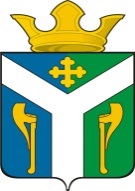 АДМИНИСТРАЦИЯ    УСТЬ – НИЦИНСКОГО СЕЛЬСКОГО ПОСЕЛЕНИЯПОСТАНОВЛЕНИЕ_______________________        (место заключения соглашения)«____»_____________20__                                    № ___________________        (дата заключения соглашения)                                              (номер соглашения)Сокращенное наименование УчредителяСокращенное наименование УчрежденияМесто нахожденияМесто нахожденияБанковские реквизитыБанковские реквизитыСокращенное наименование УчредителяСокращенное наименование УчредителяСокращенное наименование УчрежденияСокращенное наименование Учреждения__________________/_____________________________/_____________________________/______________________________/____________(подпись)(Ф.И.О.)(подпись)(Ф.И.О.)Наименова-ние направления расходовКод строкиКод бюджетной классификацииКод бюджетной классификацииКод бюджетной классификацииКод бюджетной классификацииКод бюджетной классификацииСроки перечисления субсидииСроки перечисления субсидииСуммаНаименова-ние направления расходовКод строкиглавыраздела, подраз-делацелевой статьицелевой статьивида расходовне ранее (дд.мм.гггг.)не позднее (дд.мм.гггг.)СуммаНаименова-ние направления расходовКод строкиглавыраздела, подраз-делапрограммной (непрограмм-ной) статьинаправления расходоввида расходовне ранее (дд.мм.гггг.)не позднее (дд.мм.гггг.)Сумма12345678910Итого по коду БКИтого по коду БКИтого по коду БКИтого по коду БКВсегоВсегоВсегоВсегоВсегоВсегоВсегоВсегоВсегоКодыНаименование Учрежденияпо Сводному рееструНаименование Учредителяпо Сводному рееструНаименование регионального проекта1по БК1 Вид документа(первичный – «0», уточненный – «1», «2», «3», «...»)2Направ-ление расходовРезультат предостав-ления субсидииЕди-ница изме-ренияПлановые значения результатов предоставления субсидии по годам (срокам) реализации соглашения3Плановые значения результатов предоставления субсидии по годам (срокам) реализации соглашения3Плановые значения результатов предоставления субсидии по годам (срокам) реализации соглашения3Плановые значения результатов предоставления субсидии по годам (срокам) реализации соглашения3Плановые значения результатов предоставления субсидии по годам (срокам) реализации соглашения3Плановые значения результатов предоставления субсидии по годам (срокам) реализации соглашения3Направ-ление расходовРезультат предостав-ления субсидииЕди-ница изме-ренияна __.__.20__на __.__.20__на __.__.20__на __.__.20__на __.__.20__на __.__.20__Направ-ление расходовРезультат предостав-ления субсидииЕди-ница изме-ренияс даты заключения соглашенияиз них с начала текущего финансового годас даты заключения соглашенияиз них с начала текущего финансового годас даты заключения соглашенияиз них с начала текущего финансового года123456789в том числе:в том числе:Наименование субсидииОстаток субсидии на начало текущего финансового годаПоступленияПоступленияПоступленияВыплатыВыплатыОстаток субсидии на конец отчетного периодаОстаток субсидии на конец отчетного периодаОстаток субсидии на конец отчетного периодаНаименование субсидииОстаток субсидии на начало текущего финансового годавсего, в том числеиз  бюджетавозврат дебиторской задолженности прошлых летвсегоиз них возвращено в местный бюджетВсегов том числев том числеНаименование субсидииОстаток субсидии на начало текущего финансового годавсего, в том числеиз  бюджетавозврат дебиторской задолженности прошлых летвсегоиз них возвращено в местный бюджетВсеготребуется в направлении на те же целиподлежит возврату12345678910Направ-ление расходовРезультат предостав-ления субсидииЕди-ница изме-ренияПлановые значенияПлановые значенияРазмер субсидии, предусмотренный соглаше-ниемФактически достигнутые значенияФактически достигнутые значенияФактически достигнутые значенияФактически достигнутые значенияФактически достигнутые значенияОбъем обязательств, принятых в целях достижения результатов предоставления субсидииОбъем обязательств, принятых в целях достижения результатов предоставления субсидииНеиспользо-ванный объем финансового обеспеченияНаправ-ление расходовРезультат предостав-ления субсидииЕди-ница изме-ренияПлановые значенияПлановые значенияРазмер субсидии, предусмотренный соглаше-ниемна отчетную датуна отчетную датуотклонение от планового значенияотклонение от планового значенияпричина отклоненияОбъем обязательств, принятых в целях достижения результатов предоставления субсидииОбъем обязательств, принятых в целях достижения результатов предоставления субсидииНеиспользо-ванный объем финансового обеспеченияНаправ-ление расходовРезультат предостав-ления субсидииЕди-ница изме-ренияс даты заключения соглаше-нияиз них с начала текущего финансового годаРазмер субсидии, предусмотренный соглаше-ниемс даты заключе-ния соглаше-нияиз нихс начала текущего финансо-вого годав абсолют-ных величинахв процентахпричина отклоненияобяза-тельствденеж-ных обяза-тельств1234567891011121314Сокращенное наименование УчредителяСокращенное наименование УчредителяСокращенное наименованиеУчрежденияСокращенное наименованиеУчреждения__________________/_________________________________/_________________________________/___________________________________/_________________(подпись)(Ф.И.О.)(подпись)(Ф.И.О.)Сокращенное наименование УчредителяСокращенное наименование УчредителяСокращенное наименование УчрежденияСокращенное наименование Учреждения__________________/__________________________________/__________________________________/_________________________________/_______________(подпись)(Ф.И.О.)(подпись)(Ф.И.О.)